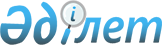 Сарыағаш ауданында салық салу объектісінің елдi мекенде орналасуын ескеретін аймаққа бөлу коэффициентiн бекіту туралыТүркістан облысы Сарыағаш ауданы әкiмдiгiнiң 2021 жылғы 30 қарашадағы № 403 қаулысы. Қазақстан Республикасының Әділет министрлігінде 2021 жылғы 30 қарашада № 25468 болып тiркелдi
      ЗҚАИ-ның ескертпесі!
      Осы қаулы 01.01.2022 бастап қолданысқа енгізіледі.
      Қазақстан Республикасы "Салық және бюджетке төленетін басқада міндетті төлемдер туралы" (Салық кодексі) Кодексінің 529-бабының 6-тармағына және Қазақстан Республикасы Ақпарат және коммуникациялар министрінің 2018 жылғы 12 қарашадағы № 475 бұйрығымен бекітілген Аймаққа бөлу коэффициентін есептеу әдістемесіне сәйкес (Нормативтік құқықтық актілерді мемлекеттік тіркеу тізілімінде № 17847 болып тіркелген) Сарыағаш ауданының әкімдігі ҚАУЛЫ ЕТЕДІ:
      1. Сарыағаш ауданында салық салу объектісінің елдi мекенде орналасуын ескеретін аймаққа бөлу коэффициенті осы қаулының қосымшасына сәйкес бекітілсін.
      2. "Сарыағаш ауданының экономика және қаржы бөлімі" мемлекеттік мекемесі Қазақстан Республикасының заңнамасында белгіленген тәртіппен:
      1) осы қаулыны Қазақстан Республикасының Әділет министрлігінде мемлекеттік тіркелуін;
      2) осы қаулыны Сарыағаш ауданы әкімдігінің интернет-ресурсына орналастырылуын қамтамасыз етсін. 
      3. Осы қаулының орындалуын бақылау Түркістан облысы Сарыағаш ауданы әкімінің орынбасары Б.Полатовқа жүктелсін.
      4. Осы қаулы 2022 жылдың 1 қаңтарынан бастап қолданысқа енгізіледі. Сарыағаш ауданында салық салу объектісінің елді мекенде орналасуын ескеретін аймаққа бөлу коэффициенті
					© 2012. Қазақстан Республикасы Әділет министрлігінің «Қазақстан Республикасының Заңнама және құқықтық ақпарат институты» ШЖҚ РМК
				
      Сарыағаш ауданы әкімінің

      міндетін атқарушы

Н. Талипов
Сарыағаш ауданы әкімдігінің
2021 жылғы 30 қарашадағы
№ 403 қаулысына қосымша
№
Салық салу объектісінің орналасқан жері
Аймаққа бөлу коэффициенті
1
Сарыағаш қаласы
2,25
Ақжар ауылдық округі
2
Ақжар елді мекені
1,9
3
Бағыс елді мекені
1,8
Әлімтау ауылдық округі
4
Әлімтау елді мекені
1,6
5
Жайдаққұдық елді мекені
1,3
6
Көктал елді мекені
1,3
7
Тасқұдық елді мекені
1,3
Дарбаза ауылдық округі
8
50-разъезд елді мекені
1,35
9
51-разъезд елді мекені
1,35
10
Дарбаза елді мекені
1,73
11
Ердаут елді мекені
1,4
12
Кұрысай елді мекені
1,55
13
Сарысу елді мекені
1,65
14
Тасқұдық елді мекені
1,65
Дербісек ауылдық округі
15
Дербісек елді мекені
1,95
16
Атамекен елді мекені
1,78
Жарты төбе ауылдық округі
17
Бостандық елді мекені
2,1
18
Достық елді мекені
2,05
19
Құрама елді мекені
1,95
20
Төнкеріс елді мекені
1,95
21
Ыңтымақ елді мекені 
1,95
Жемісті ауылдық округі 
22
Жемісті елді мекені
1,93
23
Тын елді мекені
1,90
Жібек жолы ауылдық округі
24
Диханбаба елді мекені
2,0
25
Жаңақұрылыс елді мекені
2,0
26
Жаңатұрмыс елді мекені
2,0
27
Жібек жолы елді мекені
2,0
28
Зортөбе елді мекені
2,0
29
Қарабау елді мекені
2,0
30
Сарқырама елді мекені
2,0
31
Сок-Сок елді мекені
1,0
Жылға ауылдық округі
32
49-разъезд елді мекені
1,1
33
Жылға елді мекені
1,68
34
Қарақалпақ елді мекені
1,65
35
Қызыласу елді мекені
1,55
36
Нұрауыл елді мекені
1,45
37
Чайхана елді мекені
1,65
38
Шенгелді елді мекені
1,55
39
Шымырбай елді мекені
1,65
Қабланбек ауылдық округі 
40
Ақниет елді мекені
1,9
41
Жонарық елді мекені
1,9
42
Зах елді мекені
1,9
43
Қабланбек елді мекені
2,05
44
Қанағат елді мекені
1,9
45
Тасқұлак елді мекені
1,9
46
Тынтөбе елді мекені
1,9
47
Чичерино елді мекені
2,0
48
Көктерек кенті
2,48
Құркелес ауылдық округі
49
Ақниет елді мекені
2,05
50
Алғабас елді мекені
1,9
51
Ақ үй елді мекені
1,75
52
Береке елді мекені
1,85
53
Бесқұдық елді мекені
1,15
54
Дархан елді мекені
1,9
55
Еңкес елді мекені
1,9
56
Жаңарык елді мекені
1,9
57
Жаңаталап елді мекені
1,85
58
Жылысу елді мекені
1,9
59
Келес елді мекені
1,9
60
Құлтума елді мекені
1,9
61
Құркелес елді мекені
2,05
62
Нұрлыжол елді мекені
1,9
Қызылжар ауылдық округі
63
Жаскешу елді мекені
1,85
64
Қызылжар елді мекені
1,98
Тегісшіл ауылдық округі
65
Мәдениет елді мекені
1,8
66
Таскескен елді мекені
1,8
67
Тегісшіл елді мекені
1,8